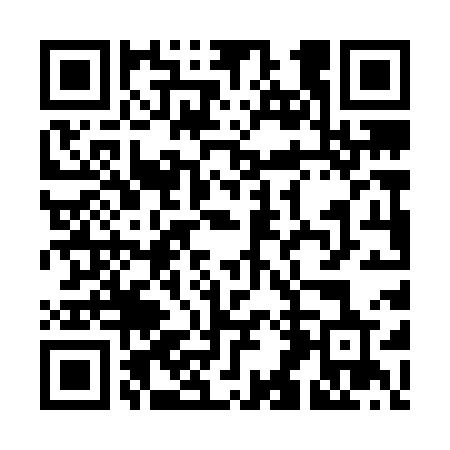 Ramadan times for Staniel Cay, BahamasMon 11 Mar 2024 - Wed 10 Apr 2024High Latitude Method: NonePrayer Calculation Method: Muslim World LeagueAsar Calculation Method: ShafiPrayer times provided by https://www.salahtimes.comDateDayFajrSuhurSunriseDhuhrAsrIftarMaghribIsha11Mon6:036:037:181:164:407:137:138:2412Tue6:026:027:171:154:407:147:148:2513Wed6:016:017:161:154:407:147:148:2514Thu6:006:007:151:154:397:157:158:2615Fri5:595:597:141:144:397:157:158:2616Sat5:585:587:131:144:397:157:158:2717Sun5:575:577:121:144:397:167:168:2718Mon5:565:567:111:144:397:167:168:2719Tue5:555:557:101:134:397:177:178:2820Wed5:545:547:091:134:397:177:178:2821Thu5:535:537:081:134:397:187:188:2922Fri5:525:527:071:124:397:187:188:2923Sat5:505:507:061:124:397:187:188:3024Sun5:495:497:051:124:397:197:198:3025Mon5:485:487:041:114:387:197:198:3126Tue5:475:477:031:114:387:207:208:3127Wed5:465:467:021:114:387:207:208:3228Thu5:455:457:011:114:387:207:208:3229Fri5:445:447:001:104:387:217:218:3330Sat5:435:436:591:104:387:217:218:3331Sun5:425:426:581:104:377:227:228:331Mon5:415:416:571:094:377:227:228:342Tue5:405:406:561:094:377:227:228:343Wed5:395:396:551:094:377:237:238:354Thu5:375:376:541:094:367:237:238:365Fri5:365:366:531:084:367:247:248:366Sat5:355:356:521:084:367:247:248:377Sun5:345:346:511:084:367:247:248:378Mon5:335:336:501:074:367:257:258:389Tue5:325:326:491:074:357:257:258:3810Wed5:315:316:481:074:357:267:268:39